NEWS2 - NB NEW ONSET CONFUSION SCORES 3 UNDER ‘CONSCIOUSNESS’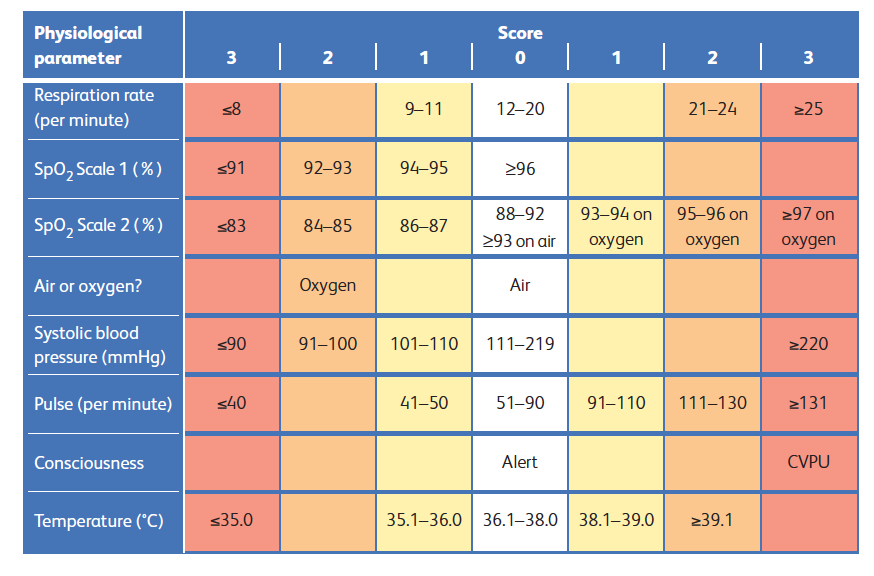 ROCKWOOD CLINICAL FRAILTY SCALE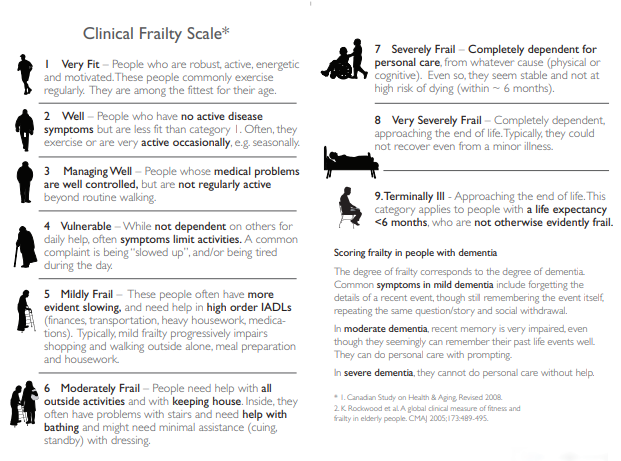 